СУМСЬКА МІСЬКА РАДАVIІI СКЛИКАННЯ І СЕСІЯРІШЕННЯНа підставі листів управління освіти і науки Сумської міської ради від 27.10.2020 № 13.01-18/1961, відділу охорони здоров’я Сумської міської ради від 30.11.2020 № 24.01-07/1560, службових записок департаменту фінансів, економіки та інвестицій Сумської міської ради від 11.11.2020 
№ 4404/04.03.07-10, від 27.11.2020 № 4557/04.04.10-22, ураховуючи розпорядження Кабінету Міністрів України від 09.12.2020 № 1554 – р «Про внесення змін у додаток до розпорядження Кабінету Міністрів України від 
8 липня 2020 р. № 891», з метою ефективного використання коштів для здійснення заходів з підвищення енергоефективності у бюджетній сфері, керуючись статтею 25 Закону України «Про місцеве самоврядування в Україні», Сумська міська радаВИРІШИЛА:Унести зміни до рішення Сумської міської ради від 18 грудня 2019 року №6108-МР «Про Програму підвищення енергоефективності в бюджетній сфері Сумської міської територіальної громади на 2020-2022 роки» (зі змінами), а саме:1.1. Розділи 1, 2 Додатку 1 до рішення Сумської міської ради 
від 18 грудня 2019 року № 6108 - МР «Про Програму підвищення енергоефективності в бюджетній сфері Сумської міської територіальної громади на 2020-2022 роки» (зі змінами) викласти в новій редакції згідно з додатком 1 до цього рішення.1.2. Додаток 2 «Напрями діяльності, завдання та заходи Програми підвищення енергоефективності в бюджетній сфері Сумської міської територіальної громади на 2020-2022 роки», додаток 3 «Перелік завдань Програми підвищення енергоефективності в бюджетній сфері Сумської міської  територіальної громади на 2020-2022 роки», додаток 4 «Результативні показники виконання завдань Програми підвищення енергоефективності в бюджетній сфері Сумської міської територіальної громади на 2020-2022 роки» викласти в новій редакції згідно з додатками 2, 3, 4 до цього рішення.Організацію виконання даного рішення покласти на першого заступника міського голови Войтенка В.В.Сумський міський голова                                                                     О.М. ЛисенкоВиконавець: Липова С.А.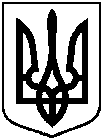 від  16 грудня 2020 року № 25 – МР м. СумиПро внесення змін до рішення Сумської міської ради від 18 грудня 2019 року № 6108 - МР «Про   Програму підвищення енергоефективності в бюджетній сфері Сумської міської  територіальної громади на 2020-2022 роки» (зі змінами)